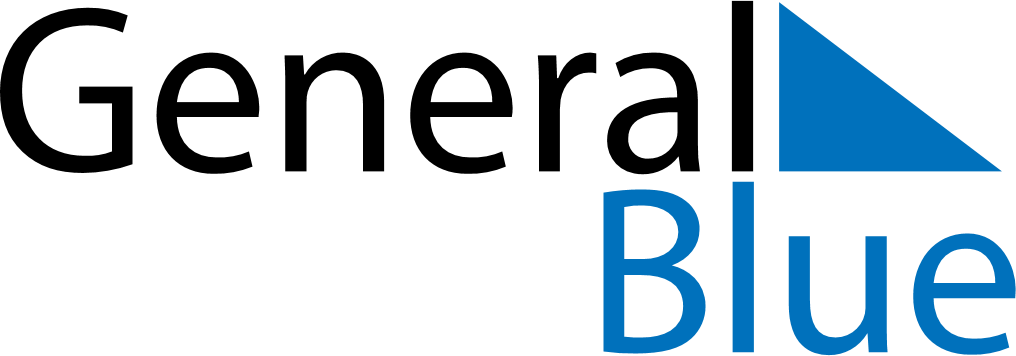 Quarter 1 of 2023VietnamQuarter 1 of 2023VietnamQuarter 1 of 2023VietnamQuarter 1 of 2023VietnamQuarter 1 of 2023VietnamJanuary 2023January 2023January 2023January 2023January 2023January 2023January 2023MONTUEWEDTHUFRISATSUN12345678910111213141516171819202122232425262728293031February 2023February 2023February 2023February 2023February 2023February 2023February 2023MONTUEWEDTHUFRISATSUN12345678910111213141516171819202122232425262728March 2023March 2023March 2023March 2023March 2023March 2023March 2023MONTUEWEDTHUFRISATSUN12345678910111213141516171819202122232425262728293031Jan 1: New Year’s DayJan 14: Kitchen guardiansJan 21: Vietnamese New Year HolidaysJan 22: Vietnamese New YearJan 26: Victory of Ngọc Hồi-Đống ĐaFeb 3: Communist Party of Viet Nam Foundation AnniversaryFeb 5: Lantern FestivalMar 8: International Women’s Day